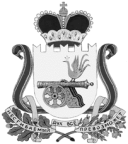 ВЯЗЕМСКИЙ РАЙОННЫЙ СОВЕТ ДЕПУТАТОВРЕШЕНИЕот 30.01.2019 № 6Об утверждении Положения о порядке проведения антикоррупционной экспертизы нормативных правовых актов, проектов нормативных правовых актов Вяземского районного Совета депутатов Вяземский районный Совет депутатовРЕШИЛ:1. Утвердить Положение об антикоррупционной экспертизе  нормативных правовых актов, проектов нормативных правовых актов Вяземского районного Совета депутатов.	2. Признать утратившим силу решение Вяземского районного Совета депутатов от 30.09.2015 № 74 «Об утверждении Положения об антикоррупционной экспертизе  нормативных правовых актов, проектов нормативных правовых актов Вяземского районного Совета депутатов и Главы муниципального образования «Вяземский район» Смоленской области».3. Настоящее решение вступает в силу момента принятия.	4. Обнародовать настоящее решение путем размещения в информационно-телекоммуникационной сети «Интернет» на официальном сайте Вяземского районного Совета депутатов vyazma-region67.ru.Председатель Вяземского районного Совета депутатов                  				        П.В. Хомайко Утверждено решениемВяземского районного                                                                                                                   Совета депутатовот 30.01.2019 № 6ПОЛОЖЕНИЕО ПОРЯДКЕ ПРОВЕДЕНИЯ АНТИКОРРУПЦИОННОЙ ЭКСПЕРТИЗЫ НОРМАТИВНЫХ ПРАВОВЫХ АКТОВ, ПРОЕКТОВ НОРМАТИВНЫХ ПРАВОВЫХ АКТОВ ВЯЗЕМСКОГО РАЙОНОГО СОВЕТА ДЕПУТАТОВ I. Общие положения1. Настоящее Положение определяет предмет, цель,  порядок и методику проведения антикоррупционной экспертизы нормативных правовых актов и  проектов нормативных правовых актов Вяземского районного Совета депутатов (далее – Совет депутатов).2. Антикоррупционная экспертиза проводится в отношении
решений, проектов решений Совета депутатов.3. Целью антикоррупционной экспертизы является выявление коррупциогенных факторов в  нормативных правовых актах, проектах нормативных правовых актов, указанных в пункте 2 главы I настоящего Положения, и их последующее устранение.4. Антикоррупционная экспертиза нормативных правовых актов, проектов нормативных правовых актов Совета депутатов осуществляется сотрудниками аппарата Совета депутатов (далее - аппарат) в соответствии с Методикой проведения антикоррупционной экспертизы нормативных правовых актов и проектов нормативных правовых актов, утвержденной постановлением Правительства Российской Федерации от 26 февраля 2010 г. N 96 "Об антикоррупционной экспертизе нормативных правовых актов и проектов нормативных правовых актов" (далее - Методика).5. Срок проведения антикоррупционной экспертизы  нормативных правовых актов и  проектов нормативных правовых актов Совета депутатов составляет не более 14 дней со дня поступления их в аппарат.II. Предмет антикоррупционной экспертизы1. Антикоррупционная экспертиза проводится в отношении всех проектов правовых актов Совета депутатов, носящих нормативный характер.2. По решению Совета депутатов, постоянной комиссии Совета депутатов, фракции Совета депутатов антикоррупционной экспертизе могут быть подвергнуты действующие нормативные правовые акты Совета депутатов.3. Антикоррупционная экспертиза действующих муниципальных правовых актов проводится в соответствии с Методикой и в сроки, установленные настоящим Положением, и завершается представлением заключения антикоррупционной экспертизы, оформленного в соответствии с требованиями настоящего Положения.4.  В предмет антикоррупционной экспертизы не входит рассмотрение вопросов, связанных: с мотивами и целями разработчика проекта нормативного правового акта; с соответствием проекта нормативного правового акта требованиям действующего законодательства, эстетической и юридической техники; иных вопросов, входящих в предмет юридической экспертизы.III. Методика проведения антикоррупционной экспертизы1. Для обеспечения обоснованности, объективности и проверяемости результатов антикоррупционной экспертизы необходимо проводить экспертизу каждой нормы нормативного правового акта или положения проекта нормативного правового акта.2. Коррупциогенными факторами, устанавливающими для правоприменителя необоснованно широкие пределы усмотрения или возможность необоснованного применения исключений из общих правил, являются:а) широта дискреционных полномочий - отсутствие или неопределенность сроков, условий или оснований принятия решения, наличие дублирующих полномочий;б) определение компетенции по формуле "вправе" - диспозитивное установление возможности совершения органами местного самоуправления или организациями (их должностными лицами) действий в отношении граждан и организаций;в) выборочное изменение объема прав - возможность необоснованного установления исключений из общего порядка для граждан и организаций по усмотрению органов местного самоуправления или организаций (их должностных лиц);г) чрезмерная свобода подзаконного нормотворчества - наличие бланкетных и отсылочных норм, приводящее к принятию подзаконных актов, вторгающихся в компетенцию государственного органа, органа местного самоуправления или организации, принявшего первоначальный нормативный правовой акт;д) принятие нормативного правового акта за пределами компетенции - нарушение компетенции государственных органов, органов местного самоуправления или организаций (их должностных лиц) при принятии нормативных правовых актов;е) заполнение законодательных пробелов при помощи подзаконных актов в отсутствие законодательной делегации соответствующих полномочий - установление общеобязательных правил поведения в подзаконном акте в условиях отсутствия закона;ж) отсутствие или неполнота административных процедур - отсутствие порядка совершения  органами местного самоуправления или организациями (их должностными лицами) определенных действий либо одного из элементов такого порядка;з) отказ от конкурсных (аукционных) процедур - закрепление административного порядка предоставления права (блага);и) нормативные коллизии - противоречия, в том числе внутренние, между нормами, создающие для органов местного самоуправления или организаций (их должностных лиц) возможность произвольного выбора норм, подлежащих применению в конкретном случае.3. Коррупциогенными факторами, содержащими неопределенные, трудновыполнимые и (или) обременительные требования к гражданам и организациям, являются:а) наличие завышенных требований к лицу, предъявляемых для реализации принадлежащего ему права, - установление неопределенных, трудновыполнимых и обременительных требований к гражданам и организациям;б) злоупотребление правом заявителя органами местного самоуправления или организациями (их должностными лицами) - отсутствие четкой регламентации прав граждан и организаций;в) юридико-лингвистическая неопределенность - употребление неустоявшихся, двусмысленных терминов и категорий оценочного характера.4. Работник аппарата, производившее антикоррупционную экспертизу, не обязан  предлагать новую редакцию положений проекта нормативного правового акта, содержащих коррупциогенные факторы. Работник аппарата вправе предложить конкретные формулировки отдельных положений проекта нормативного правового акта.5. Для проведения антикоррупционной экспертизы могут использоваться: судебная практика по соответствующему вопросу; информация о практике применения действующих муниципальных правовых актов; мотивированные мнения органов, организаций и граждан, осуществляющих деятельность или обладающих специальными познаниями в регулируемой сфере; данные социологических опросов, научные исследования и другие сведения, способные помочь выявит и устранить коррупциогенные факторы.IV. Порядок проведения антикоррупционной экспертизы1. Нормативный правовой акт, проект нормативного правового акта Совета депутатов, подлежащий антикоррупционной экспертизе, направляется председателем Вяземского районного Совета депутатов работнику аппарата Совета депутатов, которому поручается проведение антикоррупционной экспертизы.2. Антикоррупционная экспертиза проводится работником аппарата в срок не более 14 дней со дня поступления в аппарат нормативного правового акта,  проекта нормативного правового акта.3.  В ходе проведения антикоррупционной экспертизы работник аппарата, уполномоченный на её проведение, вправе запрашивать необходимые материалы и информацию у органов государственной власти и местного самоуправления, организаций и граждан.4. В случае внесения в проект правового акта изменений он подлежит повторной антикоррупционной экспертизе.5.  В случае выявления в нормативном правовом акта или в проекте нормативного правового акта коррупциогенных факторов работник аппарата, производивший антикоррупционную экспертизу, предоставляет соответствующее заключение разработчику проекта нормативного правового акта или инициатору проведения антикоррупционной экспертизы нормативного правового акта.6. После устранения коррупциогенных факторов, выявленных при проведении антикоррупционой экспертизы, нормативный правовой акт или проект нормативного правового акта направляется на повторное рассмотрение в аппарат.7. При отсутствии в нормативном правовом акте или проекте нормативного правового акта коррупциогенных факторов работник аппарата, производивший антикоррупционную экспертизу, представляет соответствующее заключение разработчику проекта нормативного правового акта или инициатору проведения антикоррупционной экспертизы нормативного правового акта.V. Заключение антикоррупционной экспертизы 1.  Результаты антикоррупционной экспертизы нормативного правового акта, проекта нормативного правового акта Совета депутатов оформляются отдельным заключением по образцу, приведенному в приложении к настоящему Положению. При выявлении коррупциогенных факторов в заключении по результатам проведения антикоррупционной экспертизы отражаются все выявленные коррупциогенные факторы с указанием структурных единиц (разделов, пунктов, подпунктов, абзацев), в которых они содержатся, со ссылкой на положения Методики.2. Заключение антикоррупционной экспертизы печатается в двух экземплярах, один из которых передается вместе с нормативным правовым актом, проектом нормативного правового акта инициатору проведения антикоррупционной экспертизы или разработчику проекта нормативного правового акта, а другой хранится в аппарате.3. Заключение антикоррупционной экспертизы состоит из вводной и описательной части.4. Во вводной части заключения антикоррупционной экспертизы указываются наименование нормативного правового акта или проекта нормативного правового акта, в отношении которого проведена антикоррупционная экспертиза, и цель её проведения. 5. В описательной части заключения антикоррупционной экспертизы делается вывод о наличии либо отсутствии коррупциогенных факторов в нормативном правовом акте или в проекте нормативного правового акта. Описательная часть заключения антикоррупционной экспертизы может содержать также рекомендации по устранению коррупциогенных факторов.6. Заключение антикоррупционной экспертизы подписывается  производившим её работником аппарата.7. Заключение антикоррупционной экспертизы носит рекомендательный характер.Приложениек Положению о порядке проведенияантикоррупционной экспертизынормативных правовых актов,проектов нормативных правовых актовВяземского районного Совета депутатовОбразецЗАКЛЮЧЕНИЕпо результатам проведения антикоррупционной экспертизы_____________________________________________________________(указывается наименование нормативного правового акта/проекта                       нормативного правового акта)В целях выявления в нём коррупциогенных факторов   и их последующего устранения аппаратом Вяземского районного Совета депутатов в  соответствии с пунктом 3 части 1 статьи 3 Федерального закона от 17 июля 2009  г.  N  172-ФЗ  "Об  антикоррупционной экспертизе нормативных правовых актов и проектов нормативных правовых актов" проведена экспертиза_________________________________________________________________(указывается наименование нормативного правового                       акта/проекта нормативного правового акта)для выявления  в  нём  коррупциогенных  факторов  и  их  последующегоустранения.    Вариант 1:В____________________________________________________________(указывается наименование нормативного правового акта/проекта                         нормативного правового акта)не выявлены коррупциогенные факторы.    Вариант 2:В____________________________________________________________        (указывается наименование нормативного правового акта/проекта                         нормативного правового акта)выявлены коррупциогенные факторы <*>:    1.    2.    3.наименование должности)            (подпись)                (расшифровка                                                            подписи)<*> Со ссылкой на положения Методики проведения антикоррупционной экспертизы нормативных правовых актов и проектов нормативных правовых актов, утвержденной постановлением Правительства Российской Федерации от 26 февраля 2010 г. N 96, отражаются все выявленные в нормативном правовом акте (проекте нормативного правового акта) коррупциогенные факторы.